ПриложениеОбзорпо итогам анализа представленных за 2018 год органами государственной власти Республики Татарстан и органами местного самоуправления в Республике Татарстан сведений о реализации мероприятий по противодействию коррупции (из отчетных таблиц, размещенных в системе «Открытый Татарстан) Коррупция продолжает оставаться дестабилизирующим фактором, оказывающим прямое негативное влияние на развитие экономики, политическую стабильность, взаимоотношения между властью и обществом. Противодействие этому явлению требует применения системных мер и активного взаимодействия между субъектами антикоррупционной политики.В результате принятых мер по данным социологического исследования уровня коррупции в 2018 году, проведенного Комитетом Республики Татарстан по социально-экономическому мониторингу, 8,4 % опрошенных жителей республики заявили, что они попадали в коррупционную ситуацию за последний год (в 2017 году – 8,9 %, в 2010 году – 21,2 %).Тем не менее статистические данные правоохранительных органов говорят о преждевременности вывода о снижении уровня коррупции в республике. Так, прокуратурой Республики Татарстан и районными прокурорами выявлено 46 115 нарушений федерального законодательства, в том числе законодательства о противодействии коррупции – 2 807. С целью устранения выявленных нарушений внесено 425 протестов на незаконные правовые акты, в суды направлено 47 заявлений, внесено 1 443 представления, по постановлениям прокуроров к административной ответственности привлечено 51 лицо. Правоохранительными органами выявлено 
832 преступления коррупционной направленности, из которых 183 факта взяточничества, в том числе 67 – получение взятки, 116 – дача взятки и посредничество во взяточничестве. Одним из инструментов оценки эффективности проводимой антикоррупционной работы является анализ показателей, представляемых органами государственной власти (далее - ОГВ) и местного самоуправления (далее - ОМС) о ходе реализации мер по противодействию коррупции.Согласно результатам анализа, в 2018 году по отдельным направлениям деятельности по профилактике коррупционных правонарушений со стороны органов государственной власти и местного самоуправления имеются недостатки.1. Деятельность должностных лиц и подразделений по профилактике коррупционных и иных правонарушений1.1. В соответствии с пунктом 5 статьи 15 Закона Республики Татарстан от 04.05.2006 № 34-ЗРТ «О противодействии коррупции в Республике Татарстан» в государственных органах и органах местного самоуправления созданы кадровые службы или определены должностные лица кадровой службы по профилактике коррупционных и иных правонарушений. Общая штатная численность составляет в ОГВ 57 единиц, ОМС – 178 единиц.  1.2. Указанными должностными лицами проанализированы сведения о доходах, расходах, об имуществе и обязательствах имущественного характера (далее – сведения о доходах) 8 799 служащих, что составило 53 % от общего числа служащих, представляющих сведения (в том числе лиц, замещающих муниципальные должности). В этом контексте следует отметить, что результаты анализа сведений о доходах могут являться основанием для проведения проверок, а также осуществления контроля за расходами служащих. Таким образом, показатель анализа в 53 % свидетельствует о низкой эффективности профилактики коррупционных правонарушений. Увеличение количества проанализированных сведений наблюдается в ОМС: с 4 799 служащих в 2017 году до 5 589 - в 2018 году. 
(рост зафиксирован в г.  Казани, Верхнеуслонском, Елабужском, Буинском, Новошешминском, Сармановском, Спасском, Ютазинском муниципальных районах).В органах государственной власти значительный рост количества проанализированных сведений зафиксирован в Министерстве образования и науки Республики Татарстан (с 9 до 47), Министерстве экологии и природных ресурсов (с 88 до 186), Государственном комитете Республики Татарстан по туризму (с 0 до 16). В то же время в Государственном комитете Республики Татарстан по архивному делу в 2018 году не проведено ни одного анализа сведений о доходах (в 2017 году - 16).С максимальной ответственностью подошли к вопросам проведения анализа сведений о доходах, расходах, об имуществе и обязательствах имущественного характера в 2018 году (проанализированы сведения всех служащих) Государственный комитет Республики Татарстан по закупкам, Инспекция государственного строительного надзора Республики Татарстан, а также Агрызский, Азнакаевский, Актанышский, Апастовский, Арский, Бавлинский, Верхнеуслонский, Высокогорский, Сабинский, Сармановский, Спасский, Чистопольский муниципальные районы.До настоящего времени не уделяется должного внимания анализу соблюдения служащими запретов, ограничений и требований, установленных в целях противодействия коррупции. В 2018 году проведен анализ в отношении 7 434 служащих (в 2017 – 7 374 служащих). Недопустимо низкие показатели в работе в данном направлении выявлены в Министерстве образования и науки Республики Татарстан (на 154 служащих ни одного анализа), Министерстве культуры Республики Татарстан 
(65-0), Министерстве здравоохранения Республики Татарстан (152-0), Министерстве сельского хозяйства и продовольствия Республики Татарстан (113-2), Министерстве лесного хозяйства Республики Татарстан (51-0), Государственном комитете Республики Татарстан по тарифам (98-0), Государственном комитете Республики Татарстан по архивному делу (16-0), а также в Актанышском (72-2), Алексеевском (70-0), Алькеевском (75-0), Альметьевском (214-0), Апастовском (73-0), Атнинском (51-0), Бавлинском (82-3), Верхнеуслонском (75-0), Камско-Устьинском (91-0), Муслюмовском (78-0), Новошешминском (88-0), Сабинском (83-0), Тукаевском (116-0), Черемшанском (78-7), Ютазинском (69-0) муниципальных районах.  1.3. Общее количество проверок сведений о доходах, представляемых служащими, составило 991, что в два раза больше, чем их было осуществлено в 2017 году (474 проверки). Большая часть таких проверок в 
2018 году проведена в ОМС – 936. В то же время в 18 муниципальных районах (2017 - 21) проверки достоверности и полноты сведений о доходах не проводились (в Алексеевском, Альметьевском, Арском, Атнинском, Спасском, Чистопольском, Буинском, Дрожжановском, Кайбицком, Камско-Устьинском, Тукаевском, Ютазинском, Мензелинском, Муслюмовском, Новошешминском, Нурлатском, Рыбно-Слободском муниципальных районах и в г. Набережные Челны).Необходимо отметить, что в г. Набережные Челны, Алькеевском, Арском, Кайбицком, Камско-Устьинском, Мензелинском, Муслюмовском, Рыбно-Слободском,  Чистопольском и Ютазинском муниципальных районах указанные проверки не проводились в течение 2016-2018 гг. Указанные случаи приобрели системный характер, что свидетельствует о явной недоработке в данных органах местного самоуправления.В органах государственной власти Республики Татарстан проведено 55 проверок (2017 - 58), из которых 14 - в Министерстве образования и науки Республики Татарстан, 11 – в Счетной палате Республики Татарстан, по 8 проверок в Министерстве экологии и природных ресурсов Республики Татарстан, Государственной жилищной инспекции Республики Татарстан, а также Инспекции Государственного строительного надзора Республики Татарстан, по 2 проверки в Министерстве финансов Республики Татарстан и Министерстве экономики Республики Татарстан, по 1 проверке в Государственной инспекции Республики Татарстан по обеспечению государственного контроля за производством, оборотом и качеством этилового спирта, алкогольной продукции и защите прав потребителей, а также Государственном комитете Республики Татарстан по биологическим ресурсам. В процессе осуществления проверок достоверности и полноты сведений о доходах выявлены следующие обстоятельства, на которые необходимо обратить особое внимание и принять меры для исправления ситуации:-   эффективность проведения проверок сведений о доходах (соотношение выявленных фактов нарушений по итогам проверок к количеству проведенных проверок). Так, в ходе проверок не были выявлены нарушения Актанышским 
(6 проверок), Алькеевским (16), Балтасинским (9), Лаишевским (86) и Сабинским (42) муниципальными районами. Это указывает на необходимость проведения ответственными лицами более внимательного анализа сведений о доходах, предоставляемых служащими; -   в ходе проверок сведений о доходах выявлено 264 факта представления служащими недостоверных или неполных данных (в 2017 году – 259). За указанные нарушения привлечены к дисциплинарной ответственности 185 служащих, ОГВ – 38, ОМС - 147 (2017 – 147 служащих, ОГВ – 30, ОМС – 117). Таким образом, в 79 случаях совершения нарушений при представлении сведений о доходах, к виновным лицам меры дисциплинарной ответственности не применялись;- в 2017 году большая часть служащих была привлечена к дисциплинарной ответственности по результатам проверок, проведенных на основании информации, представленной органами прокуратуры – 74, что свидетельствовало о недостаточной активности должностных лиц кадровых служб, ответственных за профилактику коррупционных правонарушений.По итогам 2018 года ситуация изменилась: всего к дисциплинарной ответственности привлечен 141 служащий, 42 из которых по результатам проверок, проведенных на основании информации, представленной правоохранительными органами.1.4. Количество проверок соблюдения служащими установленных ограничений и запретов, а также требований о предотвращении или урегулировании конфликта интересов в 2018 году в сравнении с 2017 годом увеличилось кратно (с 57 до 130). Проверки проводились в Министерстве финансов Республики Татарстан (1), Министерстве культуры Республики Татарстан (1), Министерстве здравоохранения Республики Татарстан (3), Министерстве сельского хозяйства и продовольствия Республики Татарстан (2), Министерстве земельных и имущественных отношений Республики Татарстан (1), Счетной палате Республики Татарстан (2), а также в Аксубаевском (1), Бугульминском (40), Кайбицком (56), Лаишевском (3), Менделеевском (1), Мензелинском (17) муниципальных районах и в г. Казани (2). В ходе проверок выявлено 17 фактов (в 2017 - 9) несоблюдения служащими установленных ограничений и запретов (в Министерстве сельского хозяйства и продовольствия Республики Татарстан (2), Бугульминском (13), муниципальных районах и в г. Казани (1), а также установлено 
16 фактов (в 2017 – 9) несоблюдения требований о предотвращении или урегулировании конфликта интересов (в Министерстве финансов Республики Татарстан (1), Министерстве земельных и имущественных отношений Республики Татарстан (1), Аксубаевском (1), Алькеевском (1), Бугульминском (11), Кайбицком (1) муниципальных районах). К дисциплинарной ответственности привлечено соответственно 20 и 6 служащих (в 2017 - 7 и 8). Необходимо отметить, что количество и эффективность проведения проверок соблюдения служащими установленных ограничений и запретов, а также требований о предотвращении или урегулировании конфликта интересов, должны быть приоритетными в работе должностных лиц по профилактике коррупционных и иных правонарушений.1.5. Актуальным в работе ответственных лиц является правовое и антикоррупционное просвещение служащих. В Республике Татарстан реализуется обучение по дополнительным образовательным программам в целях овладения знаниями, умениями и компетенциями по выявлению и профилактике коррупционных правонарушений, формированию нетерпимого отношения к коррупции, повышения уровня правосознания граждан. Организация антикоррупционного образования в республике возлагается на орган исполнительной власти, осуществляющий государственное управление в сфере образования, и осуществляется во взаимодействии с органами и организациями, реализующими меры по противодействию коррупции. На базе Высшей школы государственного и муниципального управления Казанского (Приволжского) федерального университета проводятся курсы повышения квалификации государственных (муниципальных) служащих по вопросам противодействия коррупции. 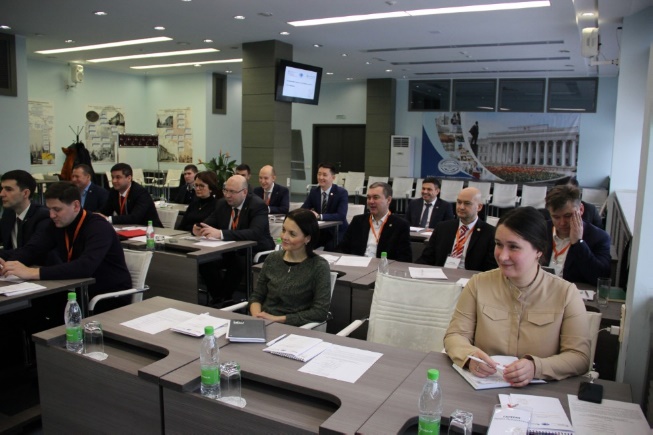 Программы включают следующие блоки: основные направления антикоррупционной политики и изучение практики применения нормативных правовых актов Российской Федерации и Республики Татарстан в области противодействия коррупции; методы выявления и предупреждения конфликта интересов на государственной гражданской и муниципальной службе; меры по предупреждению коррупции, в том числе по выявлению и последующему устранению причин коррупции, по минимизации и (или) ликвидации последствий коррупционных правонарушений.Сведения об организации подготовки служащих в сфере организации 
противодействия коррупцииСогласно отчетам, все органы власти республики проводят соответствующие консультации служащих по вопросам антикоррупционного поведения, а также конференции, круглые столы и семинары с целью правового просвещения служащих. 2. Деятельность комиссий по соблюдению требований к служебному поведению и урегулированию конфликта интересовВ республике действуют 88 комиссий по соблюдению требований к служебному поведению и урегулированию конфликта интересов (далее – комиссия), в том числе в ОГВ – 43, в ОМС – 45.За год комиссиями проведено 492 заседания (в ОГВ – 102, в ОМС – 390), на которых рассмотрено 1 310 материалов в отношении служащих и лиц, замещающих государственные и муниципальные должности (в ОГВ – 303, в ОМС – 1007). Комиссиями выявлено 376 нарушений антикоррупционного законодательства (в 2017 году – 350).Заседания комиссий в 2018 году не проводились в Министерстве информатизации и связи Республики Татарстан, Государственном комитете Республики Татарстан по закупкам, Государственном комитете Республики Татарстан по архивному делу, Главном управлении ветеринарии Кабинета Министров Республики Татарстан, Аппарате уполномоченного по правам человека в Республике Татарстан, Министерстве по делам молодежи Республики Татарстан.Следует отметить, что ссылка на отсутствие оснований для проведения заседаний комиссий по соблюдению требований к служебному поведению и урегулированию конфликта интересов не может считаться приемлемой, так как одним из оснований для рассмотрения на комиссии нарушений антикоррупционного законодательства является информация, подготовленная должностными лицами кадровой службы, ответственными за профилактику коррупционных и иных правонарушений. Одним из источников выявления нарушений может служить анализ справок о доходах.  По результатам заседаний комиссий привлечено к дисциплинарной ответственности 208 служащих (в ОГВ - 48, в ОМСУ - 160). Из них за предоставление недостоверных или неполных сведений о доходах привлечено 159 служащих (в ОГВ – 25, в ОМС - 134), за нарушение требований к служебному поведение – 19 служащих (в ОГВ – 1, в ОМС - 17), за нарушение требований по урегулированию конфликта интересов – 10 (в ОГВ – 1, в ОМС - 9).Принципиальные подходы к вынесению комиссиями решений, по итогам которых к дисциплинарной ответственности привлечены свыше 90 % рассмотренных служащих, отмечаются в Министерстве финансов Республики Татарстан, Министерстве сельского хозяйства и продовольствия Республики Татарстан, Министерстве экономики Республики Татарстан, Государственной жилищной инспекции Республики Татарстан, Инспекции Государственного строительного надзора Республики Татарстан, Управлении по надзору за техническим состоянием самоходных машин и других видов техники Республики Татарстан, а также в г. Набережные Челны, Агрызском, Азнакаевском, Алькеевском, Бавлинском, Дрожжановском, Зеленодольском, Кукморском, Мамадышском, Муслюмовском, Пестречинском, Сармановском, Тетюшском, Черемшанском муниципальных районах.В отдельных органах власти, несмотря на выявленные нарушения, вопрос о применении мер дисциплинарного воздействия к виновным лицам не решен (Министерство здравоохранения Республики Татарстан, Министерство по делам гражданской обороны и чрезвычайным ситуациям Республики Татарстан, Государственная инспекция Республики Татарстан по обеспечению государственного контроля за производством, оборотом и качеством этилового спирта, алкогольной продукции и защите прав потребителей, Государственный комитет Республики Татарстан по биологическим ресурсам, Счетная палата Республики Татарстан).При организации работы комиссий следует обратить внимание на перечень вопросов, выносимых на ее обсуждение. Если совершенный служащим проступок относится к категории малозначительного (письмо Министерства труда и социальной защиты Российской Федерации от 21 марта 2016 года                       № 18-2/10/П-1526), с согласия гражданского служащего и при условии признания им факта совершения коррупционного правонарушения взыскание, за исключением увольнения в связи с утратой доверия, может быть применено на основании доклада подразделения кадровой службы соответствующего государственного органа по профилактике коррупционных и иных правонарушений о совершении такого нарушения (ч. 1 ст. 59.3 ФЗ от 27 июля 
2004 года № 79 «О государственной гражданской службе Российской Федерации»). Таким образом, исключение данных вопросов с рассмотрения на комиссиях повысит эффективность их работы. Особое внимание обращает на себя Счетная палата Республики Татарстан, где комиссией по соблюдению требований к служебному поведению и урегулированию конфликта интересов у служащих выявлено 13 нарушений (11 касающиеся достоверности и полноты сведений о доходах, расходах, об имуществе и обязательствах имущественного характера; 2 – по вопросам соблюдения требований служебного поведения), однако меры дисциплинарного воздействия не приняты. Аналогичные факты имеются в Тукаевском муниципальном районе, где на 23 выявленных комиссией нарушения, касающихся достоверности и полноты сведений о доходах, ни один служащий не понёс ответственности. 3. Выполнение служащими антикоррупционных обязанностей3.1. Уведомления служащих о возникновении (возможном возникновении) у них конфликта интересов (Раздел К5).За 2018 год всего поступило 92 уведомления о возникновении или возможном возникновении конфликта интересов - от 25 государственных и 67 муниципальных служащих (в 2017 году 16 и 64 соответственно).Меры по предотвращению или урегулированию конфликта интересов приняты по отношению к 13 государственным и 
36 муниципальным служащим. Законом о противодействии коррупции предусмотрен исчерпывающий перечень способов предотвращения и урегулирования конфликта интересов у указанных лиц, о чем отмечалось в обзоре по итогам реализации антикоррупционных мер в 2016 году (исх. № 02-2581 от 20 марта 2017 года) – это изменение должностного или служебного положения служащего, отвод или самоотвод служащего, отказ от выгоды.Несмотря на требования закона в отчетах Государственной инспекции Республики Татарстан по обеспечению государственного контроля за производством, оборотом и качеством этилового спирта, алкогольной продукции и защите прав потребителей (1 конфликт), а также Альметьевского (3), Арского (2), Бавлинского (3), Балтасинского (1), Верхнеуслонского (1), Кайбицкого (1) и Ютазинского (1) муниципальных районов указаны на иные, не предусмотренные законодательством, формы предотвращения или урегулирования конфликтов интересов. 3.2. Уведомления служащими представителя нанимателя об иной оплачиваемой работе (Раздел 8).В 2018 году отмечается рост числа служащих, уведомивших о выполнении иной оплачиваемой работы (860 против 635 в 2017 году). Значительное увеличение наблюдается в органах местного самоуправления 
(с 480 до 670 уведомлений) с одновременным снижением таких уведомлений в органах государственной власти (с 227 до 190). Уменьшение количества служащих, не уведомивших (несвоевременно уведомивших) о выполнении ими иной оплачиваемой работы – с 27 в 2017 году до 10 в 2018 году привело к двукратному снижению числа служащих, к которым применены меры дисциплинарного воздействия – с 21 до 10. 3.3. Уведомления служащих о получении подарка (Раздел 18).За 2018 год поступило 25 уведомлений о получении подарков: в ОГВ – 9, ОМС – 16 (в 2017 году таких уведомлений поступило меньше – 17: в ОГВ – 13, ОМС – 4). В соответствии с требованиями Постановления Правительства Российской Федерации от 09.01.2014 № 10 «О порядке сообщения отдельными категориями лиц о получении подарка в связи с протокольными мероприятиями, служебными командировками и другими официальными мероприятиями, участие в которых связано с исполнением ими служебных (должностных) обязанностей, сдачи и оценки подарка, реализации (выкупа) и зачисления средств, вырученных от его реализации» подарки сданы должностными лицами Министерства юстиции Республики Татарстан (1), Министерства информатизации и связи Республики Татарстан (2), Министерства промышленности и торговли Республики Татарстан (5), Министерства спорта Республики Татарстан (1), Заинского (2), Нижнекамского (1) муниципальных районов, а также городских округов Казани (8) и Набережных Челнов (1).Поступило одно заявление от служащего о выкупе подарка в Заинском муниципальном районе, от реализации которого в муниципальный бюджет поступило 14,58 тыс. руб. Два подарка в Министерстве информатизации и связи Республики Татарстан и 1 подарок в Заинском муниципальном районе возвращены служащим, поскольку стоимость каждого не превышает 3 тыс. руб. 4. Взаимодействие с институтами гражданского общества (Раздел 16)Взаимодействие с общественными организациями осуществляется преимущественно в рамках деятельности комиссий по соблюдению требований к служебному поведению и урегулированию конфликта интересов и комиссий по координации работы по противодействию коррупции. В указанных комиссиях ОМС участвует 191 представитель общественных организаций и в ОГВ – 39 соответственно.К актуальным формам взаимодействия относятся проведение конференций, встреч, круглых столов и научно-практических семинаров с целью правового и антикоррупционного просвещения служащих и населения республики. В 2018 году с участием общественных организаций проведено 76 таких мероприятий (в ОГВ – 10, ОМС - 66), меньше чем в 2017 году (94 мероприятия в ОГВ – 12, ОМС – 82). Из отчета следует, что в 2018 году конференции, круглые столы и научно-практические семинары с участием представителей общественности не проводились в 16 ОМС (в Азнакаевском, Актанышском, Алексеевском, Апастовском, Арском, Атнинском, Камско-Устьинском, Кукморском, Лениногорском, Менделеевском, Муслюмовском, Нижнекамском, Рыбно-Слободском, Сабинском, Тукаевском муниципальных районах и г. Казани). Низкие показатели в данном направлении свидетельствуют об отсутствии должного внимания со стороны государственных и муниципальных органов, несмотря на то, что антикоррупционное образование граждан является важным элементом правового просвещения населения.5. Взаимодействие со средствами массовой информации(Раздел 17)Постановлением Кабинета Министров Республики Татарстан от 22 августа 2018 года № 694 утверждена Концепция антикоррупционной пропаганды Республики Татарстан до 2030 года, которая определяет основные формы проведения антикоррупционной пропаганды государственными органами Республики Татарстан и систему ее организации. В целях антикоррупционного информирования в 2018 году республиканскими средствами массовой информации опубликовано 
2 711 материалов антикоррупционной направленности. В рамках государственной антикоррупционной программы ежегодно проводятся более 50 мероприятий (акций, конкурсов, интеллектуальных игр и др.), направленных на антикоррупционное обучение и антикоррупционную пропаганду.Структура материалов антикоррупционной направленности в СМИ по видам источников 2018 году, %По итогам социологических опросов, проведенных в течение последних двух лет на вопрос «Знакомы ли Вы с основными мерами по противодействию коррупции в Республике Татарстан?» 60 % респондентов признали, что «немного знают об антикоррупционных мерах». Среди остальных участников опроса каждый пятый респондент считает, что хорошо знаком с антикоррупционными мерами. О мерах антикоррупционной направленности не имеют никакой информации 19,1 % респондентов. Удельный вес респондентов, имеющих подобное мнение сохраняет тенденцию к сокращению.Формирование и распространение антикоррупционного мировоззрения –  это важнейшее звено в борьбе с коррупцией. За последние два года уровень информированности граждан о проводимых антикоррупционных мероприятиях практически не изменился. Так, из различного рода антикоррупционных мероприятий чаще всего граждане сталкиваются с выходом тематических публикаций (статьи в газетах, сюжеты на телевидении, радио). Каждый четвертый участник опроса видел информационные плакаты, буклеты с информацией о мероприятиях антикоррупционной направленности в общественных местах, каждый пятый – информационные баннеры на портале, сайте муниципального образования. Информированность граждан о мерах, предпринимаемых в их районе (городе) для формирования и распространения антикоррупционного мировоззренияОтсутствуют выступления антикоррупционной направленности в средствах массовой информации у представителей Министерства финансов Республики Татарстан, Министерства экологии и природных ресурсов Республики Татарстан, Государственного комитета Республики Татарстан по тарифам, Государственного комитета по архивному делу, Комитета Республики Татарстан по социально-экономическому мониторингу, Агентства инвестиционного развития Республики Татарстан, Государственной инспекции Республики Татарстан по обеспечению государственного контроля за производством, оборотом и качеством этилового спирта, алкогольной продукции и защите прав потребителей, Управлении ЗАГС Кабинета Министров Республики Татарстан, Государственного комитета Республики Татарстан по биологическим ресурсам, Аппарата уполномоченного по правам ребенка в Республике Татарстан, Министерства по делам молодежи Республики Татарстан, Комитета Республики Татарстан по охране объектов культурного наследия, Министерства спорта Республики Татарстан.  6. Предложения по повышению эффективности антикоррупционной работы в органах государственной власти и органах местного самоуправления в Республике ТатарстанВ целях повышения эффективности антикоррупционной работы в органах государственной власти и органах местного самоуправления в Республике Татарстан по итогам проведенного мониторинга целесообразно:-  должностным лицам по профилактике коррупционных и иных правонарушений в течение 2019 года осуществить анализ сведений о доходах, расходах, об имуществе и обязательствах имущественного характера, соблюдения запретов, ограничений и требований, установленных в целях противодействия коррупции, в отношении всех служащих, активизировать работу в проведении антикоррупционных проверок, а также анализу указанных сведений всех кандидатов, претендующих на замещение должностей государственной и муниципальной службы;-  обеспечить применение к служащим мер юридической ответственности за совершение коррупционных правонарушений, предусмотренных трудовым законодательством (замечание, выговор), а в случаях совершения грубых правонарушений - увольнение в связи с утратой доверия;-  активизировать деятельность комиссий по соблюдению требований к служебному поведению и урегулированию конфликта интересов, обеспечив проведение их заседаний в каждом государственном органе;-  при принятии решений о привлечении служащих к ответственности на комиссиях по соблюдению требований к служебному поведению и урегулированию конфликтов интересов руководствоваться Письмом Министерства труда и социальной защиты Российской Федерации от 21 марта 2016 года №18/2/10/П-1526 и применять единый подход назначения дисциплинарного взыскания в зависимости от совершенного правонарушения;-  осуществлять взаимодействие со средствами массовой информации Республики Татарстан по освещению деятельности органов государственной власти в сфере предупреждения коррупционных проявлений, в том числе посредством выступления руководства и должностных лиц, наделенных функциями по профилактике коррупционных правонарушений;-  организовать работу по вовлечению институтов гражданского общества к антикоррупционной деятельности в части проведения конференций, круглых столов и научно-практических семинаров с целью правового и антикоррупционного просвещения служащих и населения республики.Управление Президента Республики Татарстанпо вопросам антикоррупционной политикиНаименование позицииНаименование позицииНаименование позицииНаименование позицииОрганы государственной властиОрганы государственной властиОрганы местного самоуправленияОрганы местного самоуправленияОрганы местного самоуправленияНаименование позицииНаименование позицииНаименование позицииНаименование позиции2017 год2018 год2017 год2017 год2018 годСведения об организации  подготовки  служащих в сфере организации противодействия коррупцииКоличество служащих,  прошедших обучение по антикоррупционной тематике:ВсегоВсего5259216361 3401 340Сведения об организации  подготовки  служащих в сфере организации противодействия коррупцииКоличество служащих,  прошедших обучение по антикоррупционной тематике:в том числеРуководители119247183498498Сведения об организации  подготовки  служащих в сфере организации противодействия коррупцииКоличество служащих,  прошедших обучение по антикоррупционной тематике:в том числеПомощники (советники)1723282020Сведения об организации  подготовки  служащих в сфере организации противодействия коррупцииКоличество служащих,  прошедших обучение по антикоррупционной тематике:в том числеСпециалисты326651340822822Сведения об организации  подготовки  служащих в сфере организации противодействия коррупцииКоличество служащих,  прошедших обучение по антикоррупционной тематике:в том числеОбеспечивающие специалисты6308500Сведения об организации  подготовки  служащих в сфере организации противодействия коррупцииКоличество служащих,  прошедших обучение по антикоррупционной тематике:в том числе служащие, в функциональные обязанности которых входит участие в противодействии коррупции2341145555Сведения об организации  подготовки  служащих в сфере организации противодействия коррупцииКоличество служащих,  прошедших обучение по антикоррупционной тематике:в том числеповышение квалификации2341145555МероприятияМуниципальные образованияВыход материалов  в СМИ (статьи в газетах, сюжеты на телевидении, радио) (более 80% респондентов)Агрызский, Азнакаевский, Алексеевский,  Апастовский, Атнинский, Буинский, Дрожжановский, Елабужский, Кайбицкий, Лениногорский, Мамадышский, Мензелинский, Новошешминский, Нурлатский, Пестречинский, Спасский, Тетюшский, Тюлячинский, Черемшанский, ЧистопольскийРазмещение информационных плакатов, буклетов с информацией о мероприятиях антикоррупционной направленности в общественных местах (учреждениях здравоохранения, культуры, образования и т.д.) (более 50% респондентов)Агрызский, Азнакаевский, Буинский, Дрожжановский, Кукморский, Муслюмовский, Нурлатский, ПестречинскийРазмещение информационных баннеров на портале, сайте муниципального образования (более 40% респондентов)Балтасинский, Буинский, Муслюмовский, ЧистопольскийПросветительская работа с учениками в школах (более 30% респондентов)Атнинский, Буинский, Дрожжановский, Елабужский, Кайбицкий, Камско-Устьинский, Кукморский, Лаишевский, Муслюмовский, Тукаевский, ЮтазинскийПроведение антикоррупционных акций, направленных на повышение правовой грамотности населения (более 20% респондентов)Агрызский, Буинский, Муслюмовский, Нурлатский, Рыбно-Слободский, Тукаевский, ЧистопольскийПросветительская деятельность на родительских собраниях в детских садах и школах (более 20% респондентов)Актанышский, Арский, Атнинский, Балтасинский, Буинский, Дрожжановский, Зеленодольский, Камско-Устьинский, Кукморский, Нурлатский, Пестречинский, Рыбно-Слободский, ТукаевскийМуниципальные образования, где информация, представляемая местными СМИ об антикоррупционных мероприятиях, является  недостаточнойМуниципальные образования, где информация, представляемая местными СМИ об антикоррупционных мероприятиях, является  недостаточнойМуниципальные образования, где информация, представляемая местными СМИ об антикоррупционных мероприятиях, является  недостаточнойдля более 30% респондентовдля менее 30% респондентовдля менее 30% респондентовБугульминскийВерхнеуслонскийВысокогорскийг. КазаньЗеленодольскийКукморскийМенделеевскийНурлатскийСабинскийАгрызскийАзнакаевскийАксубаевскийАктанышскийАлексеевскийАльметьевскийАтнинскийБавлинскийБалтасинскийБуинскийг.НабережныеЧелныЕлабужскийЗаинскийКайбицкийКамско-УстьинскийЛаишевскийМамадышскийМуслюмовскийНижнекамскийНовошешминскийПестречинскийРыбно-СлободскийСармановскийСпасскийТукаевскийТюлячинскийЧеремшанскийЮтазинский